Informacion mbi ligjin e ri për AzilinLigji i ri : cilat janë ndryshimet ?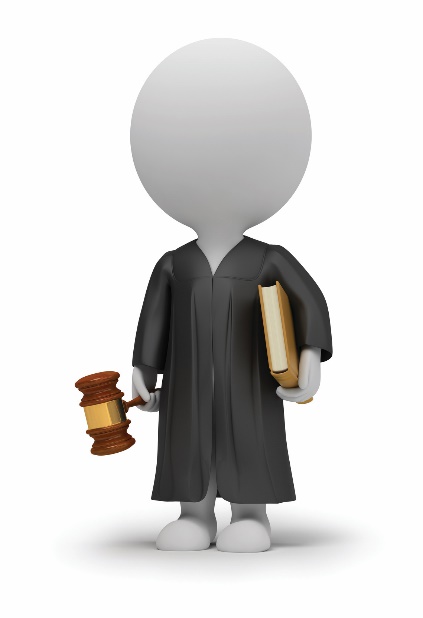 Kur unë vij nga një prej 16 vendeve të quajtura  « Vende të sigurta të origjinës» që janë : - Shqipëria- Gjeorgjia- Armenia- Serbia- Benini- Bosnja-Herzegovina- Kepi i gjelbër- Gana- India- Kosova- Maqedonia e Veriut- Morice- Moldavia- Mongolia- Mali i Zi- SenegaliDHE  marr një refuzim nga OFPRA, që prej hyrjes në fuqi të ligjit të ri, pra, pas datës 01/03/2019, mundet, që unë të marr një Detyrim për t’u Larguar nga Territori Francez (O.Q.T.F)Në këtë rast, unë kam në dispozicion 15 ditë për ta ankimuar këtë masë për largim, pranë Gjykatës Administrative me ndihmën e një avokati. Pas ankimimit, Gjykata merr vendim brenda 6 javësh.  Kur kam një vendim refuzimi nga OFPRA, unë mund të bëj ankimim pranë Gjykatës Kombëtare për të Drejtën e Azilit (C.N.D.A), për këtë : Unë kam në dispozicion 15 ditë për të formuluar një kërkesë për Ndihmë Juridike, pranë një avokati. Unë kam një muaj afat për të formuluar ankimimin. Thirrja pranë CNDA :Tanie  e tutje, thirrja për intervistë pranë CNDA nuk është automatikisht e mundur. CNDA mund të marrë vendim vetëm pas leximit të rekursit (ankimimit)  dhe të bëjë atë që quhet « refuzim me vendim » ; çka bën që unë të mos thirrem në CNDA. Pasojat e ligjit të ri mbi lejet e qëndrimit : Tani e tutje do të ketë « paralelizëm të lejeve të qëndrimit» :Personi disponon, duke filluar nga data e lëshimit të «  informacionit në GUDA lidhur më kërkesën për lejë qëndrimi për arsye të ndryshme nga ajo e azilit » apo  « të dosjes OFPRA », afatet e mëposhtme për të depozituar një kërkesë për lejë qëndrimi për arsye të ndryshme nga ajo e azilit:Tre muaj për të bërë kërkesë për leje qëndrimi për arsye kujdesi shëndetësor . Dy muaj për të gjitha kërkesat e tjera për leje qëndrimi. Me mbarimin e këtij afati, personi nuk mund të kërkojë lejë qëndrimi për arsye tjetër nga ajo e azilit, përveç krijimit të ndonjë rrethane të re. Autorizimi për të kërkuar punëMe ligjin e ri, afati i kërkesës së autorizimit për të kërkuar punë pranë prefekturës, ka kaluar nga 9 në 6 muaj, e llogaritur nga data e regjistrimit të dosjes deri në vendimin e  OFPRA.